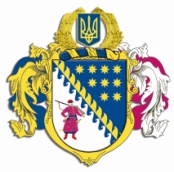 ДНІПРОПЕТРОВСЬКА ОБЛАСНА РАДАVІIІ СКЛИКАННЯПостійна комісія обласної ради з питань науки, освіти, соціальної політики та праці. Дніпро, пр. Поля, 2П Р О Т О К О Л   № 15засідання постійної комісії обласної ради (в режимі ZOOM) 07 жовтня  2022 року12. 00 Усього членів комісії:		 7 чол.Присутні:                   		 5 чол.Відсутні:                     		 2 чол.Присутні: Коломоєць А.О., Корнякова Т.В., Гиренко Л.А., Пустова М.І.,          Сергєєв З.С. Відсутні: Любоненко Ю.В., Охендовський М.В. Головував: голова постійної комісії Коломоєць А.О. У роботі комісії взяли участь:ПОЛТОРАЦЬКИЙ О.В. – директор департаменту освіти і науки Дніпропетровської обласної державної адміністрації;КРИШЕНЬ О.В. – директор депатарменту соціального захисту населення Дніпропетровської облдержадміністрації;ЖАДЬКО О.А. – начальник Служби у справах дітей; ПОПОВИЧ Н.О. – начальник відділу розвитку освітньої галузі управління з питань гуманітарної, соціально-культурної сфери та освіти;ВОЗНА В.І. – головний спеціаліст відділу з питань гуманітарної сфери та охорони здоров’я управління з питань гуманітарної, соціально-культурної сфери та освіти.Порядок денний Про затвердження порядку денного засідання постійної комісії обласної ради з питань науки, освіти, соціальної політики та праці.Про внесення змін до рішення обласної ради від 13 грудня 2019 року   № 534-20/VІІ „Про Комплексну програму соціального захисту населення Дніпропетровської області на 2020 – 2024 роки” (зі змінами). Про внесення змін до раніше оприлюдненого на сайті обласної ради проєкту рішення  „Про затвердження тарифів на соціальні послуги, які надаються закладами соціальної сфери, що належать до спільної власності територіальних громад сіл, селищ, міст Дніпропетровської області”.Про стан фінансування регіональних цільових програм  та програми соціально-економічного та культурного розвитку за ІІ квартал              2022 року відповідно до розпорядження голови обласної державної адміністрації від 05 листопада 2021 року „Про регіональну цільову соціальну програму „Освіта Дніпропетровщини до 2024 року”                      та рішення Дніпропетровської обласної ради                                                         № 149-9/VIII від 03 грудня 2021 року „Про Програму соціально-економічного та культурного розвитку Дніпропетровської області на 2022 рік”. Різне.СЛУХАЛИ: Про затвердження порядку денного засідання постійної комісії обласної ради з питань науки, освіти, соціальної політики та праці.Інформація: Коломойця А.О. ВИРІШИЛИ: 1. Інформацію голови постійної комісії обласної ради з питань науки, освіти, соціальної політики та праці щодо затвердження порядку денного засідання постійної комісії обласної ради з питань науки, освіти, соціальної політики Коломойця А.О. та праці взяти до уваги та порядок денний затвердити. Результати голосування:СЛУХАЛИ: Про внесення змін до рішення обласної ради              від 13 грудня 2019 року № 534-20/VІІ „Про Комплексну програму соціального захисту населення Дніпропетровської області                        на 2020 – 2024 роки” (зі змінами).Інформація: Кришень О.В.ВИСТУПИЛИ: ВИРІШИЛИ: Інформацію директора департаменту соціального захисту населення обласної державної адміністрації про внесення змін до рішення обласної ради від 13 грудня 2019 року   № 534-20/VІІ „Про Комплексну програму соціального захисту населення Дніпропетровської області на 2020 – 2024 роки” (зі змінами) взяти до відома.Рекомендувати обласній раді затвердити проєкт рішення „Про внесення змін до рішення обласної ради від 13 грудня 2019 року           № 534-20/VІІ „Про Комплексну програму соціального захисту населення Дніпропетровської області на 2020 – 2024 роки” (зі змінами).Результати голосування:3. СЛУХАЛИ: Про внесення змін до раніше оприлюдненого на сайті обласної ради проєкту рішення  „Про затвердження тарифів на соціальні послуги, які надаються закладами соціальної сфери, що належать до спільної власності територіальних громад сіл, селищ, міст Дніпропетровської області”.Інформація:  Коломоєць А.О.ВИСТУПИЛИ:ВИРІШИЛИ: 1. Ураховуючи технічну помилку у попередньо оприлюдненому на сайті обласної ради проєкту рішення „Про затвердження тарифів на соціальні послуги, які надаються закладами соціальної сфери, що належать до спільної власності територіальних громад сіл, селищ, міст Дніпропетровської області” пропонується викласти оприлюднений проєкт зазначеного рішення у новій редакції, вилучивши фразу „обласної військової адміністрації”.2. Рекомендувати обласній раді затвердити проєкт рішення „Про затвердження тарифів на соціальні послуги, які надаються закладами соціальної сфери, що належать до спільної власності територіальних громад сіл, селищ, міст Дніпропетровської області”.Результати голосування:4. Про стан фінансування регіональних цільових програм  та програми соціально-економічного та культурного розвитку за ІІ квартал 2022 року відповідно до розпорядження голови обласної державної адміністрації від 05 листопада 2021 року „Про регіональну цільову соціальну програму „Освіта Дніпропетровщини до 2024 року” та рішення Дніпропетровської обласної ради  № 149-9/VIII від 03 грудня 2021 року „Про Програму соціально-економічного та культурного розвитку Дніпропетровської області на 2022 рік”.Інформація: Поторацький О.В.ВИСТУПИЛИ: Корнякова Т.В., Гиренко Л.А., Пустова М.І., Сергєєв З.С., Коломоєць А.О.ВИРІШИЛИ: взяти до відома інформацію Полторацького О.В. про стан фінансування регіональних цільових програм  та програми соціально-економічного та культурного розвитку за ІІ квартал 2022 року відповідно до розпорядження голови обласної державної адміністрації від 05 листопада 2021 року „Про регіональну цільову соціальну програму „Освіта Дніпропетровщини до 2024 року”.Результати голосування:Різне. Інформація: Попович Н.О.ВИСТУПИЛИ: Пустова М.І., Корнякова Т.В., Гиренко Л.А.ВИРІШИЛИ: погодити перелік закладів освіти, їх керівників з колективами для заохочення листами вдячності від голови обласної ради за активну життєву позицію, підтримку ЗСУ та вимушених переселенців під час військової агресії з боку російської федерації, додати до запропонованого переліку кандидатуру  Пшінька О.М.,              в.о. ректора УДУНТ.Результати голосування:Голова комісії						       А.О. КОЛОМОЄЦЬСекретар комісії 		                                      Т.В. КОРНЯКОВАза                    5           проти              0     утримались    0усього              5за                    5           проти              0     утримались    0усього              5за                    5           проти              0     утримались    0усього              5за                    5           проти              0     утримались    0усього             5за                    5           проти              0     утримались    0усього             5